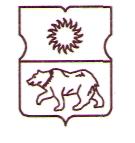 СОВЕТ ДЕПУТАТОВмуниципального округаЮЖНОЕ МЕДВЕДКОВОРЕШЕНИЕ20 декабря 2018 года № 11 / 5 – СДО внесении изменений в решение Совета депутатов муниципального округа Южное Медведково от 21 мая 2015 года № 05/8-СДВ соответствии с пунктом 5 части 2 статьи 1 Закона города Москвы от 11 июля 2012 года № 39 «О наделении органов местного самоуправления муниципальных округов в городе Москве отдельными полномочиями города Москвы», частью 2 статьи 8 Закона города Москвы от 14 июля 2004 года № 50 «О порядке наделения органов местного самоуправления внутригородских муниципальных образований в городе Москве отдельными полномочиями города Москвы (государственными полномочиями)», постановлением Правительства Москвы от 2 июля 2013 года № 428-ПП «О Порядке установки ограждений на придомовых территориях в городе Москве» Совет депутатов муниципального округа Южное Медведково решил:1. Внести в решение Совета депутатов муниципального округа Южное Медведково от 21 мая 2015 года № 05/8-СД «Об утверждении Регламента реализации отдельного полномочия города Москвы по согласованию установки ограждающих устройств на придомовых территориях многоквартирных домов» следующие изменения:1.1. Пункт 3 приложения к решению изложить в следующей редакции:«3. Началом осуществления Советом депутатов переданного полномочия является поступление в Совет депутатов обращения лица, уполномоченного на представление интересов собственников помещений в многоквартирном доме по вопросам, связанным с установкой ограждающих устройств и их демонтажем (далее – уполномоченное лицо) и решения общего собрания собственников помещений в многоквартирном доме или сформированных на бумажном носителе результатов опроса среди собственников помещений в многоквартирном доме, проведенного в рамках реализации пилотного проекта «Электронный дом» с приложением проекта размещения ограждающего устройства (далее – обращение).».2. Направить настоящее решение в Департамент территориальных органов исполнительной власти города Москвы.3. Опубликовать настоящее решение в бюллетене «Московский муниципальный вестник».4. Контроль за выполнением настоящего решения возложить на главу муниципального округа Южное Медведково Иванова О.А.Глава муниципального округаЮжное Медведково                      					          О.А. Иванов